17 марта 2023 года классными  руководителями  1-11 классов с учащимися проведены правовые профилактические часы  на тему «Безопасные каникулы», в ходе которого учащимся повторно разъяснены правила поведения в общественных местах, административная и уголовная ответственность несовершеннолетних. 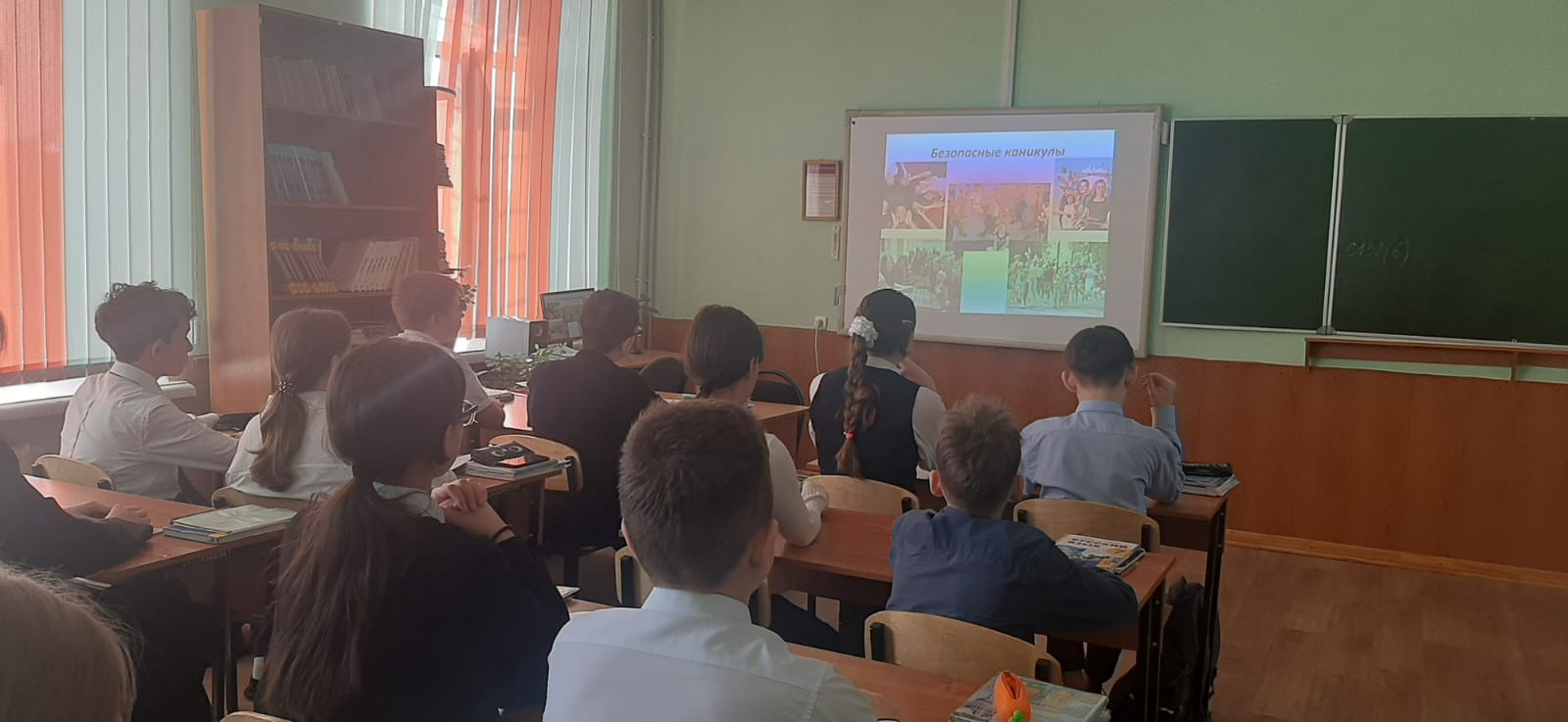 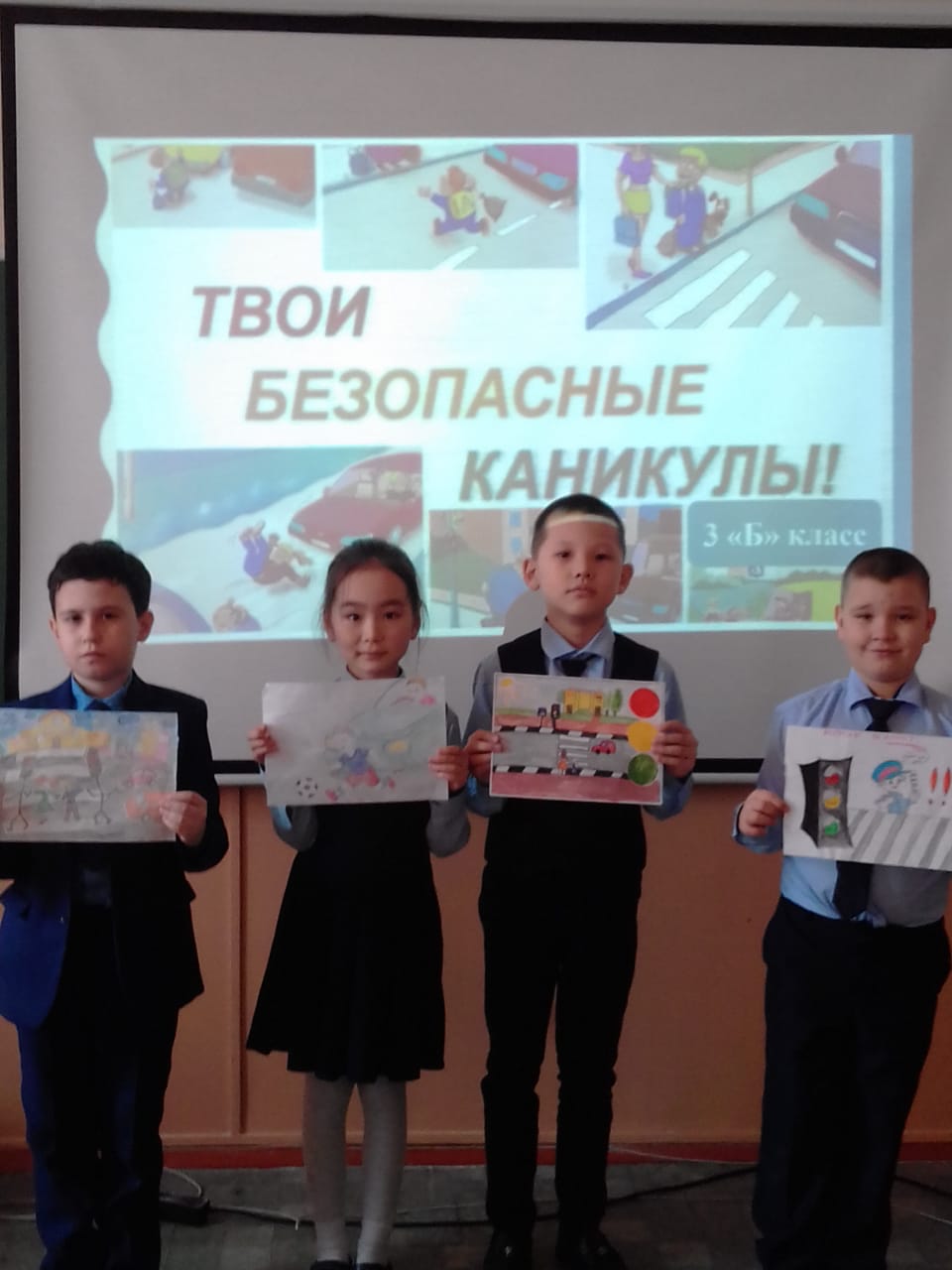 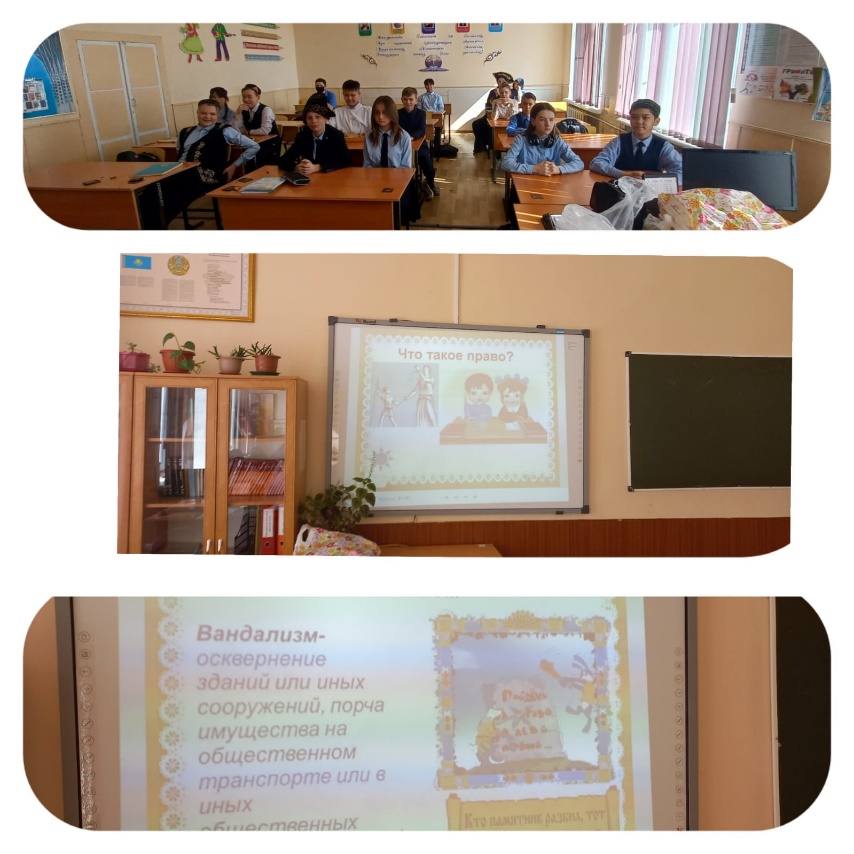 